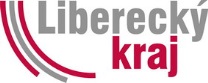 SYSTÉM HODNOCENÍ PARAMETRŮPRO ZAŘAZENÍ DO ZÁKLADNÍ SÍTĚ SOCIÁLNÍCH SLUŽEB LIBERECKÉHO KRAJE(pro rok 2015)Do Základní sítě sociálních služeb Libereckého kraje (dále jen „Základní síť“) se mohou hlásit pouze sociální služby registrované dle zákona č. 108/2006 Sb., o sociálních službách v platném znění (dále jen „zákon o sociálních službách“), které mají územní působnost v Libereckém kraji, tedy poskytují sociální službu na území či občanům Libereckého kraje. Sociální služba, která byla zaregistrována v Registru poskytovatelů sociálních služeb, nebo rozšířila svoji územní působnost a kapacity po 1. 4. 2014, doloží spolu s žádostí do sítě formulář „Vyjádření obce k potřebnosti sociální služby v území“. Pro ostatní sociální služby je vyplnění formuláře dobrovolné.Zařazení sociální služby do Základní sítě sociálních služeb Libereckého kraje bude posuzováno na základě parametrů: potřebnosti a dostupnosti, kvality, nákladovosti/efektivnosti a vícezdrojového financování.Základní síť sociálních služeb Libereckého kraje (dále jen „Základní síť) představuje dvě úrovně:Z1 – jedná se o sociální služby, které jsou vyhodnoceny při posuzování parametrů pro zařazení do Základní sítě jako nezbytné, potřebné, dostupné, efektivní, kvalitní. Tyto sociální služby dosáhly bodového ohodnocení 85 -100 bodů a jsou hodnoceny bez závažnějších výhrad. Při posuzování parametrů může správce Základní sítě přihlédnout ke specifickým parametrům a na základě jejich relevantnosti a akceptování těchto specifik zařadit sociální službu do této úrovně i při dosažení nižšího počtu bodů. Sociální služby zařazené v této úrovni budou každoročně přehodnocovány, musí si udržet minimálně tento základní hodnotící standard a přijímat opatření k odstranění nedostatků zjištěných při hodnocení parametrů. Poskytovatel sociální služby spolupracuje se správcem sítě v  souladu s Principy Základní sítě. Tyto sociální služby budou zvýhodněny oproti úrovni Z2 mírou podpory z disponibilních veřejných zdrojů. Při výpočtu podpory dotace z MPSV se bude u těchto sociálních služeb vycházet ze 100 % výpočtu, který bude dle přiděleného směrného čísla pro kraj krácen stejným poměrem stanoveným u jednotlivých druhů sociálních služeb. Z2  - jedná se o sociální služby, které při hodnocení parametrů pro zařazení do Základní sítě vykazují určité problémy. Sociální služby zařazené v této úrovni dosáhly stanového počtu 60 – 84 bodů. Při posuzování parametrů může správce Základní sítě přihlédnout ke specifickým hodnotícím parametrům a na základě jejich relevantnosti a akceptování těchto specifik zařadit sociální službu do úrovně Z1 i při dosažení nižšího počtu bodů. Sociální služby zařazené v této úrovni budou každoročně přehodnocovány. Poskytovatel sociální služby spolupracuje se správcem sítě v souladu s Principy Základní sítě. Poskytovatel takovéto sociální služby činí další opatření k dosažení vyššího ohodnocení v rámci hodnotících parametrů – potřebnosti a dostupnosti, kvality, nákladovosti/efektivnosti, vícezdrojového financování, popřípadě dalších parametrů stanovených pro konkrétní období a přijímá opatření k odstranění nedostatků zjištěných při hodnocení parametrů. Při výpočtu podpory dotace z MPSV se bude u těchto sociálních služeb vycházet z 80 % výpočtu, který bude dle přiděleného směrného čísla pro kraj krácen stejným poměrem stanoveným u jednotlivých druhů sociálních služeb. Sociální služby, které nedosáhly stanoveného počtu 59 bodů, vykazují závažné problémy a jejich specifické parametry byly vyhodnoceny jako nerelevantní a nebyly akceptovány, nemohou být do Základní sítě sociálních služeb zařazeny.  Tyto sociální služby budou zařazeny do Rozšířené sítě sociálních služeb a nebudou financovány Libereckým krajem z disponibilních veřejných zdrojů. Poskytovatel takovéto sociální služby musí činit další opatření k dosažení vyššího ohodnocení v rámci hodnotících parametrů – potřebnosti a dostupnosti, kvality, nákladovosti/efektivnosti, vícezdrojového financování, popřípadě dalších parametrů stanovených pro konkrétní období. V rámci Rozšířené sítě jsou zařazeny i rozvojové záměry sociálních služeb.Sociální služby, které nebudou v Základní síti sociálních služeb, nebudou Libereckým krajem finančně podporovány (prostřednictvím dotace z rozpočtu kraje, dotace z MPSV  a projekty realizovanými přímo krajem prostřednictvím strukturálních fondů).Na zařazení sociální služby do Základní sítě sociálních služeb Libereckého kraje není právní nárok.Schéma postupu při hodnocení parametrů sociálních služeb pro zařazení do Základní sítěHodnotící parametry pro zařazené do Základní sítě sociálních služeb pro rok 2015Splnění předpokladu pro zařazení do Základní sítě:Splnění registračních podmínek dle zákona č. 108/2006 Sb., o sociálních službáchRegistrace sociální službyPosuzuje se, zda: je sociální služba řádně registrována, má sociální služba registrovanou územní působnost na území Libereckého kraje.Požadavky na odbornost poskytovatele sociální službyPosuzuje se, zda:služba splňuje zákonem stanovené požadavky na odbornost zaměstnanců.Parametry hodnocení sociální služby pro zařazení do Základní sítě pro rok 2015Parametr potřebnosti a dostupnosti – maximální počet bodů 35V rámci tohoto parametru je zjišťováno, jak je sociální služba v daném regionu potřebná a jak je podporována v daném území.Komunitní plánování sociálních služeb v Libereckém krajiParametr hodnotí, zda je sociální služba v souladu s Komunitním plánem pro příslušné území a zpracovaným Akčním plánem pro příslušný rok.  Sociální služby, které byly zaregistrovány v Registru poskytovatelů sociálních služeb, nebo rozšířily svoji územní působnost, a měnily/navyšovaly kapacity po 1. 4. 2014, budou také posuzovány dle vyplněného formuláře „Vyjádření obce k potřebnosti sociální služby v území“. Pro ostatní sociální služby je vyplnění tohoto formuláře dobrovolné.   Dotace od obce/zřizovatele (obec, Liberecký kraj)Parametr hodnotí, zda a v jaké výši (% k celkovým nákladům sociální služby) je sociální služba v příslušném regionu finančně podpořena od obce, zřizovatele (obec, Liberecký kraj) SPRSS LK 2014 -2017 Parametr hodnotí, zda je sociální služba v souladu se SPRSS LK 2014 – 2017.  Dotace od Libereckého kraje (dotace MPSV)Parametr hodnotí, zda sociální služba získala kladné stanovisko při hodnocení v rámci Dotačního řízení MPSV pro rok 2014. Sociální služba, která nebyla hodnocena v rámci Dotačního řízení MPSV pro rok 2014 může získat stanovené body na základě vyplněného formuláře „Vyjádření obce k potřebnosti sociální služby v území“. Parametr kvality – maximální počet bodů 15Tyto parametry nemůžou postihnout celkovou kvalitu sociální služby, ale mají určitou vypovídající hodnotu o sociální službě. V rámci tohoto parametru se hodnotí:Počet lůžek na pracovníka v přímé péči (přepočtený na 1 úvazek) – u pobytových služeb.Náročnost péče dle stupňů závislosti u uživatelů sociální služby – služby sociální péče.Procento/podíl uživatelů pečovatelských služeb s přiznaným příspěvkem na péči (dle stupně závislosti uživatelů).  Spolupráce (zkušenosti) se sociální službou v rámci Komunitního plánování. Porušení registračních podmínek v uplynulých 3 letech, evidence správního deliktu.Závažné nedostatky zjištěné při Inspekci sociálních služeb za období posledních 3 let.Parametr nákladovosti/efektivnosti – maximální počet bodů 30Tento parametr sleduje nákladovost jednotlivých služeb a hodnotí ji v závislosti na druhu sociální služby.Náklady na lůžko – forma poskytování služby pobytová Náklady na vybranou jednotku sociální služby (kontakt, intervence) – forma poskytování služby ambulantní, terénní Náklady na 1 úvazek pracovníka v přímé péči Parametr vícezdrojového financování – maximální počet bodů 20U jednotlivých druhů sociálních služeb bude hodnoceno vícezdrojové financování sociálních služeb.Minimální požadavek na financování sociální služby z jiných zdrojů mimo dotace z MPSV – min. 10% Stanovený požadavek u jednotlivých druhů sociálních služeb z jiných zdrojů mimo dotace z MPSV. Specifická kritéria sociální služby při hodnocení parametrůV rámci tohoto kritéria budou hodnoceny specifika sociální služby. V případě, že specifikum některé sociální služby významně ovlivnilo hodnocení parametrů a je uznáno relevantním a akceptovatelným, může se sociální služba s ohledem na toto specifikum posunout o úroveň výše v rámci hodnocení.Specifická kritéria jsou:Ojedinělost sociální službyÚzemníZázemí (charakter budovy)Cílová skupina uživatelůVnější faktoryJiné (např. omezení vyplývající z deklarovaného závazku  -  zapojení do projektu transformace apod.)Posouzení splnění předpokladu pro zařazení do Základní sítě – Registrace sociální službySplnění odbornosti poskytovatele sociální službyOhodnocení sociálních služeb dle parametrů – Potřebnosti a dostupnosti
Kvality Nákladovosti/efektivnosti 
Vícezdrojového financováníHodnocení sociální služby bez závažnějších výhrad (80 -100 bodů)Základní síť sociálních služeb - úroveň Z1Posouzení splnění předpokladu pro zařazení do Základní sítě – Registrace sociální službySplnění odbornosti poskytovatele sociální službyOhodnocení sociálních služeb dle parametrů – Potřebnosti a dostupnosti
Kvality Nákladovosti/efektivnosti 
Vícezdrojového financováníPosouzení splnění předpokladu pro zařazení do Základní sítě – Registrace sociální službySplnění odbornosti poskytovatele sociální službyOhodnocení sociálních služeb dle parametrů – Potřebnosti a dostupnosti
Kvality Nákladovosti/efektivnosti 
Vícezdrojového financováníV případě uznatelnosti specifických parametrů sociální služby, možno přesunout do úrovně Z1. Posouzení splnění předpokladu pro zařazení do Základní sítě – Registrace sociální službySplnění odbornosti poskytovatele sociální službyOhodnocení sociálních služeb dle parametrů – Potřebnosti a dostupnosti
Kvality Nákladovosti/efektivnosti 
Vícezdrojového financováníPosouzení splnění předpokladu pro zařazení do Základní sítě – Registrace sociální službySplnění odbornosti poskytovatele sociální službyOhodnocení sociálních služeb dle parametrů – Potřebnosti a dostupnosti
Kvality Nákladovosti/efektivnosti 
Vícezdrojového financováníHodnocení sociální služby vykazuje určité problémy (60 -79 bodů) Základní síť sociálních služeb - úroveň Z2Posouzení splnění předpokladu pro zařazení do Základní sítě – Registrace sociální službySplnění odbornosti poskytovatele sociální službyOhodnocení sociálních služeb dle parametrů – Potřebnosti a dostupnosti
Kvality Nákladovosti/efektivnosti 
Vícezdrojového financováníPosouzení splnění předpokladu pro zařazení do Základní sítě – Registrace sociální službySplnění odbornosti poskytovatele sociální službyOhodnocení sociálních služeb dle parametrů – Potřebnosti a dostupnosti
Kvality Nákladovosti/efektivnosti 
Vícezdrojového financováníV případě uznatelnosti specifických parametrů sociální služby, možno přesunout do úrovně Z2. Posouzení splnění předpokladu pro zařazení do Základní sítě – Registrace sociální službySplnění odbornosti poskytovatele sociální službyOhodnocení sociálních služeb dle parametrů – Potřebnosti a dostupnosti
Kvality Nákladovosti/efektivnosti 
Vícezdrojového financováníPosouzení splnění předpokladu pro zařazení do Základní sítě – Registrace sociální službySplnění odbornosti poskytovatele sociální službyOhodnocení sociálních služeb dle parametrů – Potřebnosti a dostupnosti
Kvality Nákladovosti/efektivnosti 
Vícezdrojového financováníNezařazení sociální služby do Základní sítě (59 bodů a méně)Rozšířená síť sociálních služeb